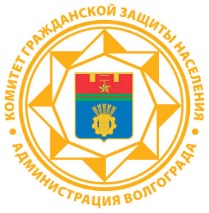 КОМИТЕТ ГРАЖДАНСКОЙ ЗАЩИТЫ НАСЕЛЕНИЯАДМИНИСТРАЦИИ ВОЛГОГРАДАПамятка о соблюдении правил пожарной безопасности в лесу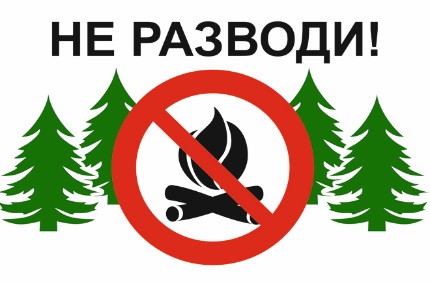 В пожароопасный период в лесу запрещается: разводить костры;курить, бросать горящие спички, окурки;сжигать траву, сухую растительность;стрелять из оружия, использовать пиротехнические изделия;оставлять материалы, пропитанные горючими веществами;оставлять бутылки, осколки стекла, другой мусор.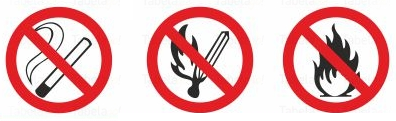 Признаки приближения лесного пожара:устойчивый запах гари, приносимый ветром;стелящийся над лесом туманообразный дым;беспокойное поведение животных, птиц, насекомых 
(например, миграция в одну сторону, ночной перелет 
и громкие крики птиц); ночное зарево в одной из точек горизонта, отблески света на низких тучах и другие подобные явления.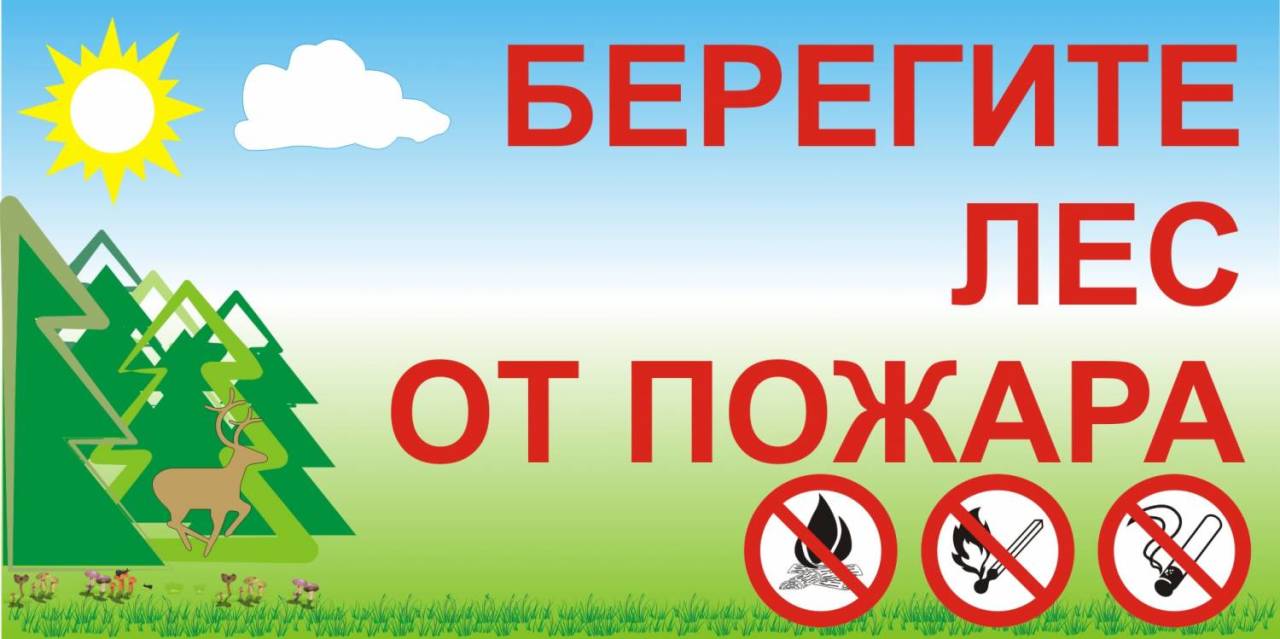 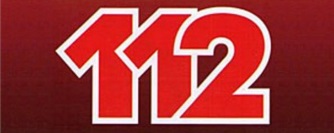 